Name_________________________________  Date________________________Smart ShopperMs. Lewis is a smart shopper, and she has been selected to purchase trophies for the end of the season dive awards at her pool.  She has a limited budget and needs to spend the least amount of money possible.  Ms. Lewis has found three different on-line companies that offer the exact trophy she wants to purchase, and each company will personalize the awards for the individual divers.  All three companies require that shoppers purchase entire boxes of trophies.  Two of the three charge for delivery, and Ms. Lewis will need them delivered since none of these on-line companies offer local pick-up.  If there are 50 divers on the team, from which company would you recommend that Ms. Lewis buy the trophies?  Explain your reasoning.Being the smart shopper that she is, Ms. Lewis found coupons for each of the three companies.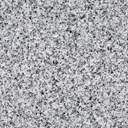 Would any of these offers change your recommendation to Ms. Lewis?  Explain your reasoning.CompanyPrice per boxTrophies per boxDelivery ChargeTrophy Time$26.4614$14.99Awards 4 All$39.8020$0.00Medals and More$15.708$9.50